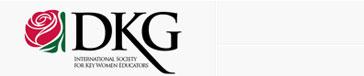 PI CHAPTER MEETINGSaturday, April 21, 2018Bethel United Church of ChristREGISTRATION AND SOCIAL TIME:  9:15-10:00 A.M.BUSINESS MEETING 10:00 – 10:30 A.M.FUNDRAISER AND LUNCH 10:30 – 11:30CALL TO ORDER & WELCOME						Leslie Wilhelmus	THOUGHT FOR THE DAY						Leslie WilhelmusLeslie shared a story about a teacher that was able to collect and distribute bikes to children in the community through a Go Fund Me page.OFFICER & COMMITTEE REPORTS							MINUTES							Sarah CalliCORRESPONDENCE						Staci KinmanStaci received a thank you card from Hangers for our donations.TREASURER							Leslie WilhelmusCurrently we two CDs of $9000.  One turns over in 6 months and the other turns over in 1 year.MEMBERSHIP							Paula Harmon	Victoria Bauer from Reitz was invited to attend this meeting as a potential member.  Let’s build membership by starting in our own buildings and inviting  interested women to one of our meetings.  We will have initiation in December 2018.OLD BUSINESS								Leslie Wilhelmus		Donations to HangersDonations to The Literacy CenterPainting with a TwistOfficersWe have slated the following women in the following positions:President-Michelle EykampVP of Membership-Sarah CalliVP of Programming-Kathleen ShipleyTreasurer-Jane BernhardtCorresponding Secretary-Laura BernhardRecording Secretary- Alicia Padgett**Alicia Padgett volunteered to fill the position of recording secretary.  Paula Harmon made a motion to slate Alicia.  Jen Horne seconded the motion.  Motion passed.NEW BUSINESS							Leslie Wilhelmus	2018 State ConventionApril 28, 2018, Lafayette2018 International Convention	July 16-20, 2018, Austin, Texas	State Website		http://alphaepsilonstatedkg.weebly.com	Slating of 2018-2020 OfficersPERFECT ATTENDANCE						Leslie WilhelmusPatty Deig, Linda Hape, Anne Lampkins, and Alicia Padgett had pefect attendance.HONORING OF PAST PRESIDENTS					Leslie WilhelmusWe honored 8 of our past presidents today.CEREMONY OF REMEMBRANCE					Leslie WilhelmusINSTALLATION OF OFFICERSWe installed Michelle Eykamp, Sarah Calli, Kathleen Shipley, Laura Bernhard, Jane Bernhardt, and Alicia Padgett as officers from 2018-2020.Paula Harmon will take over the Scholarship Committee for Michelle Eykamp who is now serving as President.Motion to adjourn by Kathy Lutz and seconded by Carol Ballard.						MUSIC: Delta Kappa Gamma Song					Cindy Shoulders				PROGRAM								Presentation of Grant-In-Aid Scholarship			Michelle EykampWe had 10 applicants, and Isaac Sellers was awarded the Grant-In-Aid Scholarship.  He attended with his mother.  Thank you for all the women who helped with the scholarship process.Heads or Tails Fundraiser					Staci KinmanThere were two prizes, a Barnes and Noble gift card and a Avon gift set.  Ashley Lampert and Sarah Calli won the prizes.  All donations today will go to the Grant-In-Aid Scholarship fund.Lunch provided by Honeybaked Ham